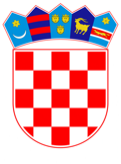 VLADA REPUBLIKE HRVATSKEZagreb, 23. ožujka 2022.______________________________________________________________________________________________________________________________________________________________________________________________________________________________Prijedlog		Na temelju članka 31. stavka 2. Zakona o Vladi Republike Hrvatske („Narodne novine“, broj 150/11, 119/14, 93/16 i 116/18) i članka 12. stavka 2. Zakona o sustavu strateškog planiranja i upravljanja razvojem Republike Hrvatske („Narodne novine“, broj 123/17), Vlada Republike Hrvatske je na sjednici održanoj ____________ 2022. donijelaO D L U K Uo donošenju Nacionalnog plana razvoja pravosudnog sustava za razdoblje od 2022. do 2027. godine i Akcijskog plana provedbe Nacionalnog plana razvoja pravosudnog sustava za razdoblje od 2022. do 2024. godineI.		Donosi se Nacionalni plan razvoja pravosudnog sustava za razdoblje od 2022. do 2027. godine i Akcijski plan provedbe Nacionalnog plana razvoja pravosudnog sustava za razdoblje od 2022. do 2024. godine, u tekstu koji je dostavilo Ministarstvo pravosuđa i uprave aktom, KLASA: 011-02/21-01/217, URBROJ: 514-12-01/03-22-42, od 9. ožujka 2022. godine.II.		Zadužuje se Ministarstvo pravosuđa i uprave da o ovoj Odluci izvijesti nadležna tijela, nositelje provedbe posebnih ciljeva iz Nacionalnog plana i mjera iz Akcijskog plana iz točke I. ove Odluke. III.Zadužuje se Ministarstvo pravosuđa i uprave da Nacionalni plan i Akcijski plan iz točke I. ove Odluke objavi na svojim mrežnim stranicama.IV.		Ova Odluka stupa na snagu danom donošenja, a objavit će se u Narodnim novinama.KLASA:URBROJ: Zagreb,	PREDSJEDNIK	mr. sc. Andrej PlenkovićOBRAZLOŽENJE              Pravosudni sustav ima važnu stratešku ulogu u zaštiti prava građana, gospodarskom razvoju i napretku Republike Hrvatske. Nacionalni plan razvoja pravosudnog sustava od 2022. do 2027. godine (dalje u tekstu: Nacionalni plan) je akt strateškog planiranja kojim se usmjerava razvoj pravosudnog sustava u srednjoročnom razdoblju, te utvrđuju posebni ciljevi i mjere za provedbu javne politike, uzimajući u obzir strateške ciljeve i prioritete utvrđene Nacionalnom razvojnom strategijom Republike Hrvatske za razdoblje do 2030. godine (dalje u tekstu: NRS).             Prioriteti utvrđeni i obuhvaćeni NRS-om odnose se na: nastavak smanjivanja broja neriješenih predmeta i skraćivanje trajanja sudskih postupaka poboljšanjem učinkovitosti, unaprjeđenje kompetencija i upravljačkih vještina u pravosudnom sustavu, unaprjeđenje infrastrukturnih uvjeta u pravosudnim tijelima radi poboljšanja radnih uvjeta za osoblje pravosudnog sektora i veće zadovoljstvo građana te optimizaciju i digitalizaciju usluga i procesa u pravosudnom sustavu.              Polazne točke za izradu Nacionalnog plana su osim NRS-a, Nacionalni plan oporavka i otpornosti 2021.-2026. godine, izvješća o rezultatima rada različitih tijela unutar pravosudnog sustava, te analitički dokumenti iz područja vladavine prava i pravosuđa Europske komisije.Nacionalnim planom razvoja pravosudnog sustava za razdoblje od 2022. do 2027. godine i njemu pratećeg Akcijskog plana provedbe Nacionalnog plana razvoja pravosudnog sustava za razdoblje od 2022. do 2024. godine omogućit će se daljnji procesi modernizacije i poboljšanja učinkovitosti pravosudnog sustava te osnažiti državne i pravosudne institucije, osigurati pravna sigurnost u društvu i stvoriti nove mogućnosti za građane i poduzetnike, osobito u kontekstu oporavka od posljedica pandemije koronavirusa.Predlagatelj:Ministarstvo pravosuđa i upravePredmet:Prijedlog odluke o donošenju Nacionalnog plana razvoja pravosudnog sustava za razdoblje od 2022. do 2027. godine i Akcijskog plana provedbe Nacionalnog plana razvoja pravosudnog sustava za razdoblje od 2022. do 2024. godine